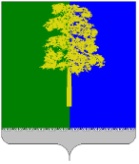 Муниципальное образование Кондинский районХанты-Мансийского автономного округа – ЮгрыАДМИНИСТРАЦИЯ КОНДИНСКОГО РАЙОНАПОСТАНОВЛЕНИЕВ соответствии со статьей 12 Федерального закона от 25 декабря                           2008 года № 273-ФЗ «О противодействии коррупции», руководствуясь постановлением Губернатора Ханты-Мансийского автономного округа – Югры от 20 декабря 2013 года № 145 «О Порядке проведения проверки соблюдения запрета, налагаемого на гражданина, замещавшего должность государственной гражданской службы Ханты-Мансийского автономного округа – Югры, при заключении им трудового или гражданско-правового договора», решением Думы Кондинского района от 29 октября 2021 года № 843 «О принятии осуществления части полномочий по решению вопросов местного значения», постановлением главы Кондинского района от 27 января 2022 года № 3-п                   «О закреплении полномочий по решению вопросов местного значения органов местного самоуправления городского поселения Междуреченский на 2022-       2024 годы», соглашениями с органами администрации Кондинского района                    от 14 апреля 2017 года, администрацией городского поселения Междуреченский от 30 декабря 2021 года, Контрольно-счетной палатой Кондинского района от 29 апреля 2022 года о взаимодействии, кадровом обслуживании, вопросам реализации требований законодательства о муниципальной службе, о противодействии коррупции, о ведении воинского учета и бронировании работников, администрация Кондинского района постановляет:1. Утвердить Порядок проведения проверки соблюдения запрета, налагаемого на гражданина, замещавшего должность муниципальной службы, при заключении им трудового или гражданско-правового договора (приложение).2. Установить, что нормы постановления распространяют свое действие на граждан, замещавших должности муниципальной службы администрации Кондинского района, органов администрации Кондинского района, администрации городского поселения Междуреченский, Контрольно-счетной палаты Кондинского района, при заключении ими трудового или гражданско-правового договора.3. Управлению кадровой политики администрации Кондинского района ознакомить муниципальных служащих с постановлением под подпись.4. Обнародовать постановление в соответствии с решением Думы Кондинского района от 27 февраля 2017 года № 215 «Об утверждении Порядка опубликования (обнародования) муниципальных правовых актов и другой официальной информации органов местного самоуправления муниципального образования Кондинский район» и разместить на официальном сайте органов местного самоуправления Кондинского района. 5. Постановление вступает в силу после его обнародования.6. Контроль за выполнением постановления возложить на первого заместителя главы района А.В. Кривоногова.са/Банк документов/Постановления 2023Приложениек постановлению администрации районаот 11.12.2023 № 1319Порядок проведения проверки соблюдениязапрета, налагаемого на гражданина, замещавшего должность муниципальной службы, при заключении им трудового или гражданско-правового договора(далее - Порядок)1. Порядок в соответствии со статьей 12 Федерального закона                               от 25 декабря 2008 года № 273-ФЗ «О противодействии коррупции» определяет процедуру проведения проверки соблюдения гражданином, замещавшим должность муниципальной службы в администрации Кондинского района, органах администрации Кондинского района с правами юридического лица, Контрольно-счетной палате Кондинского района, администрации городского поселения Междуреченский (далее - гражданин), включенную в перечень должностей, утвержденный постановлением администрации Кондинского района от 04 декабря 2017 года № 2069 «Об утверждении Перечня должностей муниципальной службы органов местного самоуправления муниципального образования Кондинский район, при замещении которых муниципальные служащие обязаны представлять сведения о своих доходах, расходах, об имуществе и обязательствах имущественного характера, а также о доходах, расходах, об имуществе и обязательствах имущественного характера своих супруги (супруга) и несовершеннолетних детей, и при назначении на которые граждане обязаны представлять сведения о своих доходах, об имуществе и обязательствах имущественного характера, а также сведения о доходах, об имуществе и обязательствах имущественного характера своих супруги (супруга) и несовершеннолетних детей», запрета в течение 2 лет после увольнения с муниципальной службы замещать на условиях трудового договора должности в организации и (или) выполнять в данной организации работы (оказывать данной организации услуги) в течение месяца стоимостью более ста тысяч рублей на условиях гражданско-правового договора (гражданско-правовых договоров), если отдельные функции государственного (административного) управления данной организацией входили в должностные (служебные) обязанности муниципального служащего, без согласия соответствующей комиссии по соблюдению требований к служебному поведению муниципальных служащих и урегулированию конфликта интересов.2. Проверку, предусмотренную пунктом 1 Порядка (далее - проверка), осуществляют специалисты кадрового подразделения администрации Кондинского района, ответственные за работу по профилактике коррупционных и иных правонарушений, по решению главы Кондинского района либо должностного лица, которому главой Кондинского района переданы полномочия представителя нанимателя по отношению к гражданину в период замещения им должности муниципальной службы. 3. Решение принимается отдельно в отношении каждого гражданина и оформляется в письменной форме.4. Основанием для осуществления проверки является достаточная информация, представленная в письменном виде:а) правоохранительными органами, иными государственными органами, органами местного самоуправления и их должностными лицами;б) специалистами управления кадровой политики администрации Кондинского района, ответственными за работу по профилактике коррупционных и иных правонарушений;в) постоянно действующими руководящими органами политических партий и зарегистрированных в соответствии с законом иных общероссийских общественных объединений, не являющихся политическими партиями;г) Общественной палатой Ханты-Мансийского автономного                              округа – Югры;д) общероссийскими средствами массовой информации.5. Информация анонимного характера не является основанием для осуществления проверки.6. Проверка осуществляется в срок, не превышающий 60 дней со дня принятия решения о ее проведении. Срок проверки может быть продлен                        до 90 дней лицом, принявшим решение о ее проведении.7. Специалисты управления кадровой политики администрации Кондинского района, ответственные за работу по профилактике коррупционных и иных правонарушений, осуществляют проверку самостоятельно, при проведении которой они вправе:а) изучать представленные гражданином сведения и дополнительные материалы;б) получать от гражданина пояснения по представленным им сведениям и материалам;в) направлять в установленном порядке запросы в федеральные органы исполнительной власти, органы государственной власти Ханты-Мансийского автономного округа – Югры, органы местного самоуправления, в учреждения, организации и общественные объединения (далее - государственные органы и организации) об имеющихся у них сведениях о соблюдении гражданином ограничений, налагаемых в соответствии со статьей 12 Федерального закона                 от 25 декабря 2008 года № 273-ФЗ «О противодействии коррупции»;г) наводить справки у физических лиц и получать от них информацию                   с их согласия;д) осуществлять анализ сведений, представленных гражданином                            в соответствии с законодательством Российской Федерации о противодействии коррупции.8. В запросе, указанном в подпункте «в» пункта 7 Порядка, указываются:а) фамилия, имя, отчество руководителя государственного органа или организации, в которые направляется запрос;б) нормативный правовой акт, на основании которого направляется запрос;в) фамилия, имя, отчество, дата и место рождения, место регистрации, жительства и (или) пребывания (при наличии информации), вид и реквизиты документа, удостоверяющего личность гражданина, в отношении которого осуществляется проверка;г) содержание и объем сведений, подлежащих проверке;д) срок представления запрашиваемых сведений;е) фамилия, инициалы и номер телефона муниципального служащего, подготовившего запрос;ж) идентификационный номер налогоплательщика (в случае направления запроса в налоговые органы Российской Федерации);з) другие необходимые сведения.9. Специалисты управления кадровой политики администрации Кондинского района, ответственные за работу по профилактике коррупционных и иных правонарушений, обеспечивают:а) уведомление в письменной форме гражданина о начале в отношении него проверки и разъяснение ему содержания подпункта «б» данного пункта -                 в течение 2 рабочих дней со дня получения соответствующего решения;б) проведение, в случае ходатайства гражданина, беседы с ним, в ходе которой он должен быть проинформирован о том, что является предметом проводимой в отношении него проверки, - в течение 7 рабочих дней со дня обращения гражданина, а при наличии уважительной причины - в срок, согласованный с гражданином.10. Гражданин вправе:а) давать пояснения в письменной форме: в ходе проверки; в процессе беседы в соответствии с подпунктом «б» пункта 9 Порядка; по результатам проверки;б) представлять дополнительные материалы и давать по ним пояснения                 в письменной форме;в) обращаться к специалистам управления кадровой политики администрации Кондинского района, ответственным за работу по профилактике коррупционных и иных правонарушений, с подлежащим удовлетворению письменным ходатайством о проведении с ним беседы в соответствии с подпунктом «б» пункта 9 Порядка.11. Пояснения и дополнительные материалы, указанные в пункте 10 Порядка, приобщаются к материалам проверки.12. Специалисты управления кадровой политики администрации Кондинского района, ответственные за работу по профилактике коррупционных и иных правонарушений, обеспечивают уведомление                               в письменной форме гражданина об окончании в отношении него проверки с разъяснением возможности ознакомления с ее результатами; представляют лицу, принявшему решение о проведении проверки, доклад о ее результатах.13. Сведения о результатах проверки с письменного согласия лица, принявшего решение о ее проведении, представляются специалистами управления кадровой политики администрации Кондинского района, ответственными за работу по профилактике коррупционных и иных правонарушений, с одновременным уведомлением об этом гражданина,                         в отношении которого проводилась проверка, правоохранительным и налоговым органам, постоянно действующим руководящим органам политических партий и зарегистрированных в соответствии с законом иных общероссийских общественных объединений, не являющихся политическими партиями, и Общественной палате Ханты-Мансийского автономного                        округа – Югры, представившим информацию, явившуюся основанием для проведения проверки, с соблюдением законодательства Российской Федерации о персональных данных и государственной тайне.14. При установлении в ходе проверки обстоятельств, свидетельствующих о нарушении законодательства о противодействии коррупции, материалы проверки в течение 5 рабочих дней направляются в прокуратуру Кондинского района.от 11 декабря 2023 года№ 1319пгт. МеждуреченскийО Порядке проведения проверки соблюдениязапрета, налагаемого на гражданина, замещавшего должность муниципальной службы, при заключении им трудового или гражданско-правового договораГлава районаА.А.Мухин